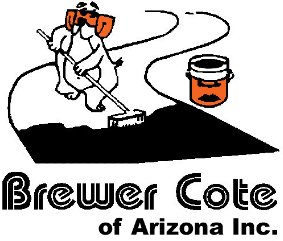 5226 W. Missouri AvenueGlendale, Arizona 85301     1-888-931-3728	                                                     Brewer Flex® Detector Loop Sealant ( HOT )				      30lb Box (Part No. 430530A)Description: Brewer Flex® Detector Loop Sealant is a hot applied polymer modified asphalt and fillers. Manufactured with only select virgin resins and plasticizers. Producing a free flowing, low viscosity sealant that sets up quickly. Brewer Flex® Detector Loop Sealant out performs all competition and meets or exceeds Arizona and most State Specifications                                                                            SPECIFICATIONSItem                                                    Test Procedures                   Specifications                   Typical Results                         Cone Penetration                       ASTM D 3407, Sec.5            35 Max                                   25           Flow, 140° F                              ASTM D 3407, Sec.6           0.2 Max                                   0.0 Resilience, 77° F                      ASTM D 3407, Sec. 8           30% Min                                35%Softening Point                                ASTM D 2398                        180ºF Min                                215° F    Ductility 77ºF 2”/Min                          D113                                     12”min                                  15inMandrel Bend                                * Modified                                   Pass                                       Pass  NOTE: * Modified A sample of sealant is poured in a 0.12 inch thick by 1.0 inch wide and 4.0             Inches long configuration on a glycerin coated brass plate using appropriate molds.Application Temperature                                                                 379º F                                    380ºF  Maximum Heating Temperature                                                    410 ºF                                     415º                                                                  Additional Specifications                                                             Elongation, 77° F                                                                           300% Min                                 500% Hardness (Indentation)                 E. Rex hardness                       65-85                                        70Tensile  Strength                                                                          500 PSI min                              780 PSIPenetration                                       125ºF, 50g, 5s                        50 Max.                                     45  Unit Weight                                                                               8.5 lbs. per Gallon                8.5lbs. Per GallonBrookfield Viscosity                       400ºF                                  7,500 Poise Max.                       7,000cps                                                                 CHARACTERISTICSCoverage: ½” wide x ½” inch Deep = 11 lbs /100’                  ¼” wide x 2” Deep = 22lbs/100lf   ½” wide x 3” Deep = 66lbs.  Weather Limitations: Only apply to a clean, dry joint, when rain is not in the forecast for at least 2 hours.Drying Time: Allow five to ten minutes for sealant to set (80°F, 50% RH) before opening to traffic, sand lightly if pedestrian                                            Or vehicle traffic cannot be avoided.Clean Up: Mineral spirits or Solvit biodegradable solventPackaging: Comes in 30lb box with dissolvable liners.Application Equipment: This material must be heated using indirect heating methods, either a double boiler or hot oil circulated kettle. Equipment must have means of maintaining agitation to material.Warranty: Brewer Cote warrants that above referenced “Brewer Flex® Detector Loop Sealant meets applicable specifications at the time of shipment. Due to the many differing procedures used in preparing and installing sealants, Brewer Cote assumes no liability for sealant failure due to improper installation, equipment failure or operator errors                                    MCDOT5226 W. Missouri AvenueGlendale, Arizona 85301        623-931-3728	                                                 Product Specifications                                               B.C Inductive Cold Pour Loop Sealant  5gal Pail                                                   Product Number 421505ABrewer Cote Inductive cold pour, single component  loop sealant is a one component pourable, sand, and acrylic modified asphalt emulsion for the use in sealing inductive wire loops and slots in asphalt and Portland cement concrete. This specially formulated sealant is acrylic modified to give greater flexibility in both hot and cold climates. It also skins over quickly to form a waterproof barrier. Brewer Cote's Inductive Cold Pour, Single Component Loop Sealant meets and exceeds Federal and State specification in Arizona, and other states.Test Parameter                                        Limits           Test Method                Result_________Residue by evaporation, Weight percent      70 min             ASTM D 2939                  75%Ash content, Weight percent                         50 min             ASTM D 2939                  56%Firm set time, Hours                                      4 max              ASTM D 2939                  2 Hrs.Brookfield Viscosity, Poise RVT                  50 to 125         ------------------                110CPS.Spindle #3, 10 RPM at 75 ± 2Tensile Strength, PSI                                     20 min             ASTM D 2523                    44Elongation, %                                                2.0min             ASTM D 2939                     4%Flexibility                                        NO Full Depth Cracks   ASTM D 2939                  Pass                                                                                                ** (See Below) **   Resistance to water            No blistering, re-emulsification    ASTM D 2939                  Pass                                                      Or loss of adhesion              Alternative B **Note: Flexibility : Except air-dry specimens to constant weight at 75º ± 5ºF and 50º ± 10ºF  relative humidity. Condition the mandrel and specimens for 2 hrs at 75º ± 2ºF before testing.                                                       								MCDOT